Publicado en  el 27/12/2016 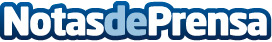 La construcción registra un descenso del paro del 15% en MurciaLos dos ámbitos que más empleo generan son la obra residencial y las instalaciones eléctricas, que lideran el crecimiento con casi un 7% más de afiliados en la Seguridad Social en los últimos 12 mesesDatos de contacto:Nota de prensa publicada en: https://www.notasdeprensa.es/la-construccion-registra-un-descenso-del-paro Categorias: Sociedad Murcia Construcción y Materiales http://www.notasdeprensa.es